Правилно понашање за време ужинеУжину служити у учионици или трпезарији (уколико постоји). Деца за столовима треба да седе на удаљености од најмање једног метра, пожељно на два метра, у сваком правцу.Деца обавезно перу руке пре јела. Не дозволити деци да међусобно деле храну и прибор за исхрану. 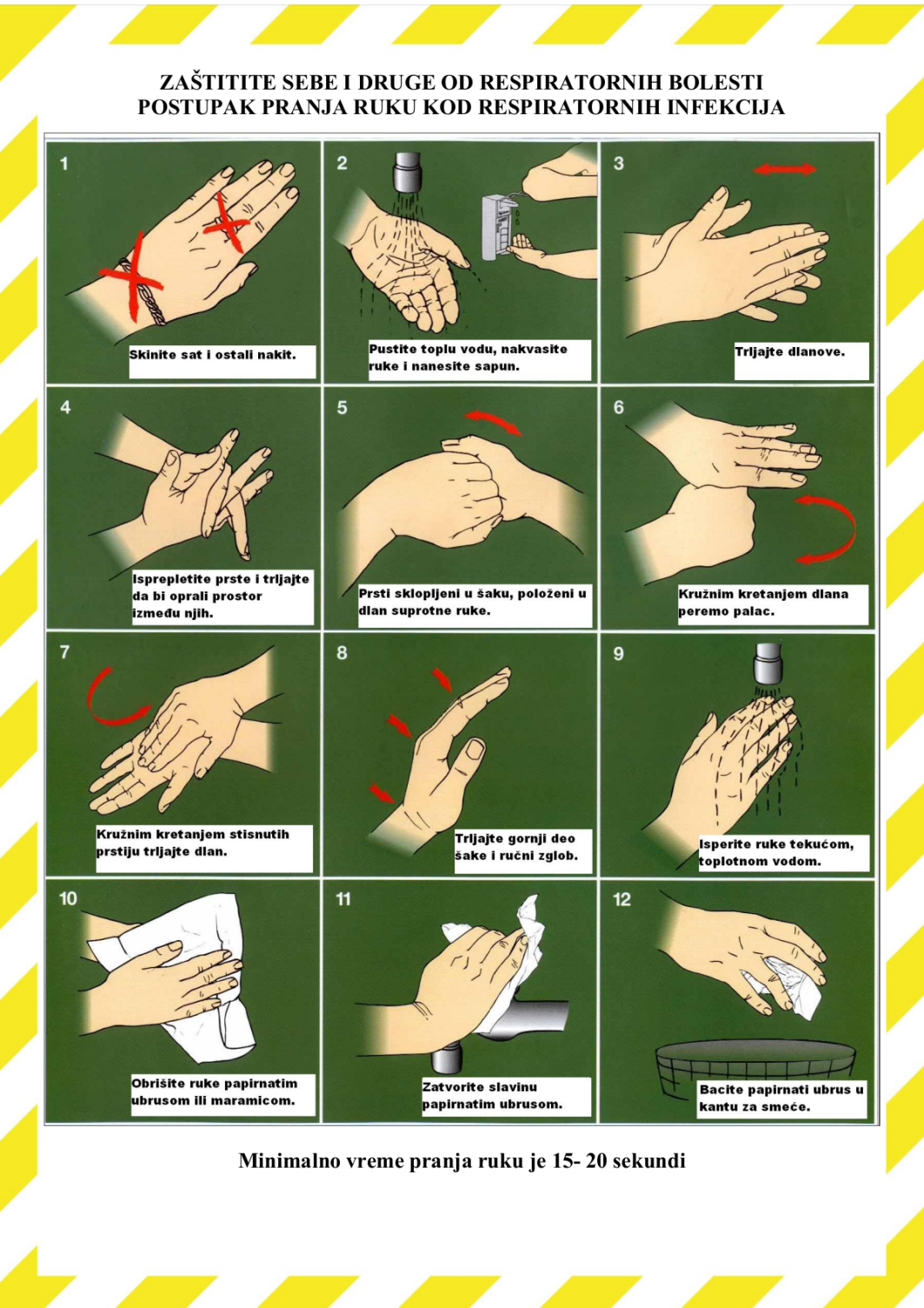 